Convegno Internazionale                                                             “Cesare Battisti Geografo e Cartografo di Frontiera”Trento, 27-28-29 ottobre 2016 SCHEDA di ISCRIZIONE per le ATTIVITÀ AGGIUNTIVE(da compilare esclusivamente da parte di chi non è inserito nel programma)COGNOME:______________________________NOME: _________________________________EMAIL:_________________________________TELEFONO:______________________________⃝ Cena sociale del 27 ottobre, presso Ristorante “Villa Madruzzo” Via Ponte Alto nr. 26, Trento, – Costo euro 40,00 da pagare direttamente in loco. Il ristorante può essere raggiunto con mezzo proprio, in alternativa in taxi dal centro città (costo andata e ritorno: 30,00 euro circa)⃝ Cena del 28 ottobre, presso Ristorante “Antica Trattoria Due Mori”, Via San Marco nr. 11, situato nelle immediate vicinanze del Castello del Buonconsiglio. Costo: euro 30,00 da pagare direttamente in loco. Si prega di comunicare eventuali intolleranze____________________________________ La scheda compilata deve essere inviata a convbattisti.lett@unitn.it entro e non oltre il 17 ottobre 2016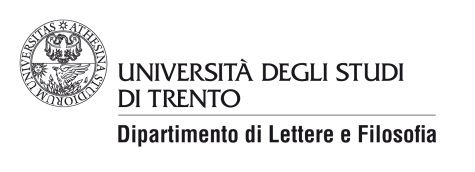 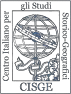 